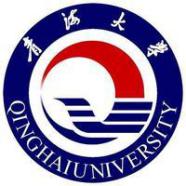 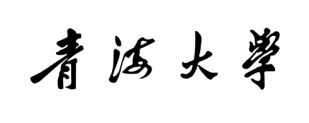 青海大学工程教育专业认证自评报告专业负责人（签字）：（单位盖章）  年  月  日青海大学评估办公室制一、学生培养目标毕业要求持续改进课程体系师资队伍支持条件八、专业补充标准院系名称专业名称专业名称专业名称拟认证时间专业负责人性别出生年月出生年月出生年月学历/学位职务/职称学科背景学科背景有无行业背景有无行业背景专业基本情况是否达到认证标准对照专业认证标准，还有多大差距或有哪些问题？ 未能达到认证标准的原因是什么？ 一、本单位的原因  1．  2.  3.…二、其他部门的原因  1．  2.  3.…本单位整改的措施及您认为学校哪些部门哪些时间段应为本专业做好哪些方面的服务？ 一、本单位整改措施  1．  2.  3.…二、建议其他部门整改的内容和要求1．  2.  3.…预期达到认证标准的时间是否达到认证标准对照专业认证标准，还有多大差距或有哪些问题？ 未能达到认证标准的原因是什么？ 一、本单位的原因  1．  2.  3.…二、其他部门的原因  1．  2.  3.…本单位整改的措施及您认为学校哪些部门哪些时间段应为本专业做好哪些方面的服务？一、本单位整改措施  1．  2.  3.…二、建议其他部门整改的内容和要求1．  2.  3.…预期达到认证标准的时间是否达到认证标准对照专业认证标准，还有多大差距或有哪些问题？ 未能达到认证标准的原因是什么？ 一、本单位的原因  1．  2.  3.…二、其他部门的原因  1．  2.  3.…本单位整改的措施及您认为学校哪些部门哪些时间段应为本专业做好哪些方面的服务？一、本单位整改措施  1．  2.  3.…二、建议其他部门整改的内容和要求1．  2.  3.…预期达到认证标准的时间是否达到认证标准对照专业认证标准，还有多大差距或有哪些问题？未能达到认证标准的原因是什么？ 一、本单位的原因  1．  2.  3.…二、其他部门的原因  1．  2.  3.…本单位整改的措施及您认为学校哪些部门哪些时间段应为本专业做好哪些方面的服务？一、本单位整改措施  1．  2.  3.…二、建议其他部门整改的内容和要求1．  2.  3.…预期达到认证标准的时间是否达到认证标准对照专业认证标准，还有多大差距或有哪些问题？未能达到认证标准的原因是什么？一、本单位的原因  1．  2.  3.…二、其他部门的原因  1．  2.  3.…本单位整改的措施及您认为学校哪些部门哪些时间段应为本专业做好哪些方面的服务？一、本单位整改措施  1．  2.  3.…二、建议其他部门整改的内容和要求1．  2.  3.…预期达到认证标准的时间是否达到认证标准对照专业认证标准，还有多大差距或有哪些问题？未能达到认证标准的原因是什么？一、本单位的原因  1．  2.  3.…二、其他部门的原因  1．  2.  3.…本单位整改的措施及您认为学校哪些部门哪些时间段应为本专业做好哪些方面的服务？一、本单位整改措施  1．  2.  3.…二、建议其他部门整改的内容和要求1．  2.  3.…预期达到认证标准的时间是否达到认证标准对照专业认证标准，还有多大差距或有哪些问题？未能达到认证标准的原因是什么？一、本单位的原因  1．  2.  3.…二、其他部门的原因  1．  2.  3.…本单位整改的措施及您认为学校哪些部门哪些时间段应为本专业做好哪些方面的服务？一、本单位整改措施  1．  2.  3.…二、建议其他部门整改的内容和要求1．  2.  3.…预期达到认证标准的时间是否达到认证标准对照专业认证标准，还有多大差距或有哪些问题？未能达到认证标准的原因是什么？一、本单位的原因  1．  2.  3.…二、其他部门的原因  1．  2.  3.…本单位整改的措施及您认为学校哪些部门哪些时间段应为本专业做好哪些方面的服务？一、本单位整改措施  1．  2.  3.…二、建议其他部门整改的内容和要求1．  2.  3.…预期达到认证标准的时间